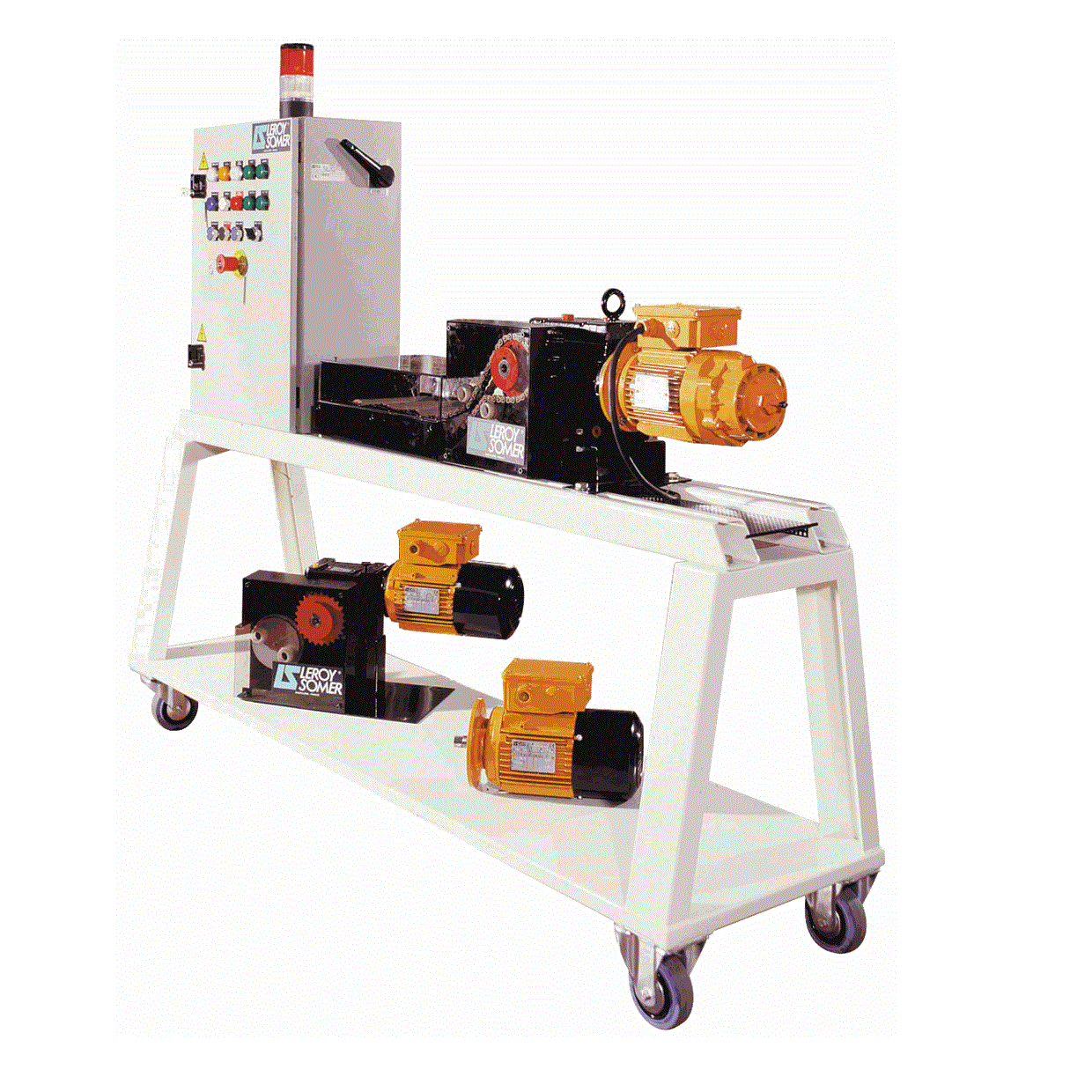 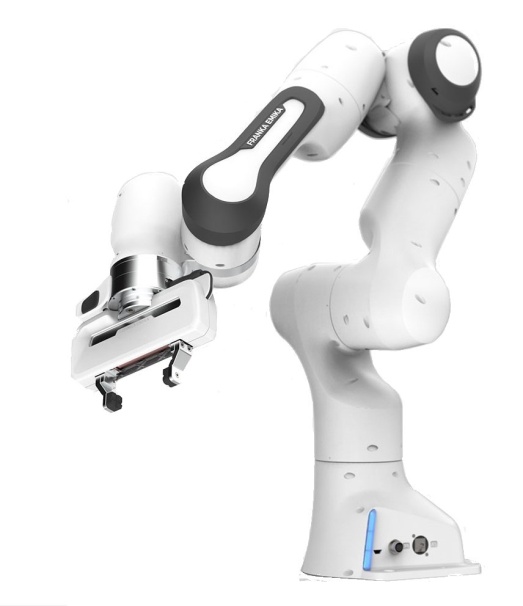 Mise en situation :Le Système Automatisé de Production « Mainelec » permettant de déplacer des cartons est à l’arrêt. Un bon d’intervention demande de réaliser l’échange des galets tendeurs de la chaine de transmission, puis de remettre en service le S.A.P « Mainelec ».Objectif :L’élève doit être capable de participer à la consignation du S.A.P, de réaliser l’échange standard, d’analyser le fonctionnement et de remettre en service le « Mainelec ».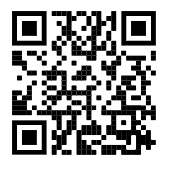 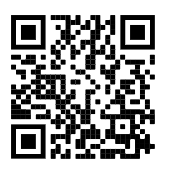 Découvrir l’environnement du Mainelec :Placer les différents éléments : – Réducteur –Rouleau – pignon –                          .             		   moteur  électrique – galet tendeur –  chaîne –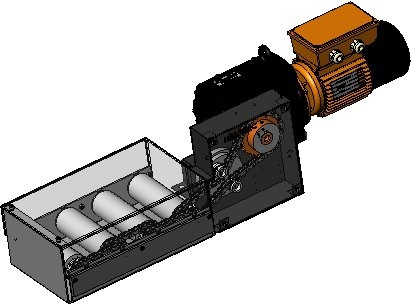 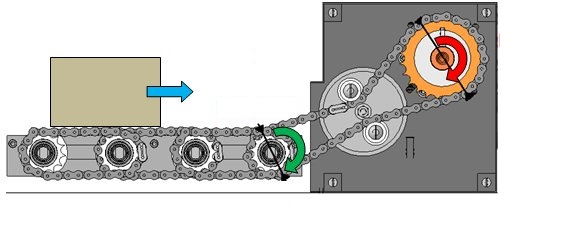 Réaliser la consignation: Effectuer la consignation et Placer ses différentes étapes dans l’ordre :      …..– Réducteur – ;;   – IDENTIFIER – CONTROLER  – SEPARER – CONDAMNER –                         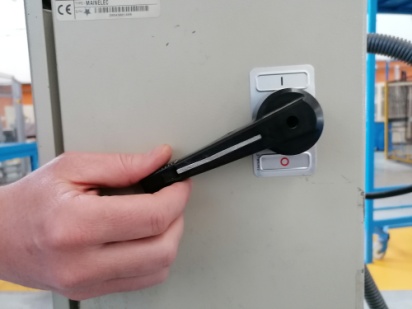 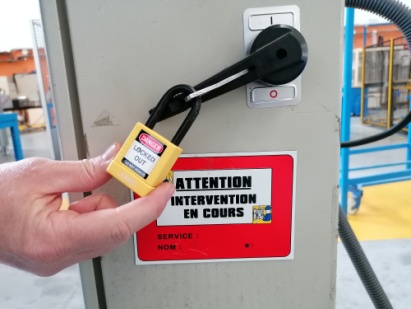 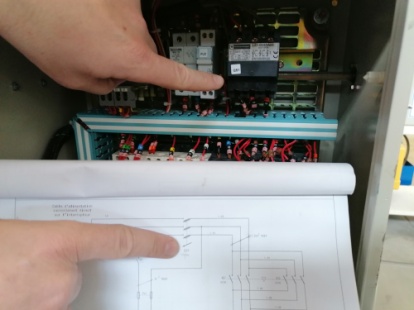 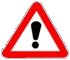 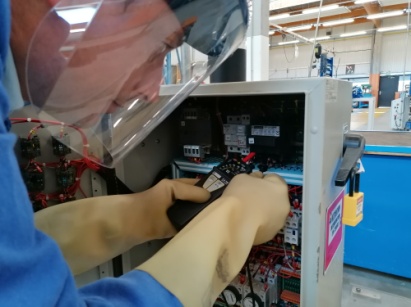 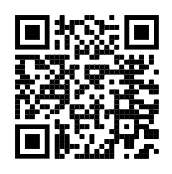 		     Echange standard des galets tendeurs 280: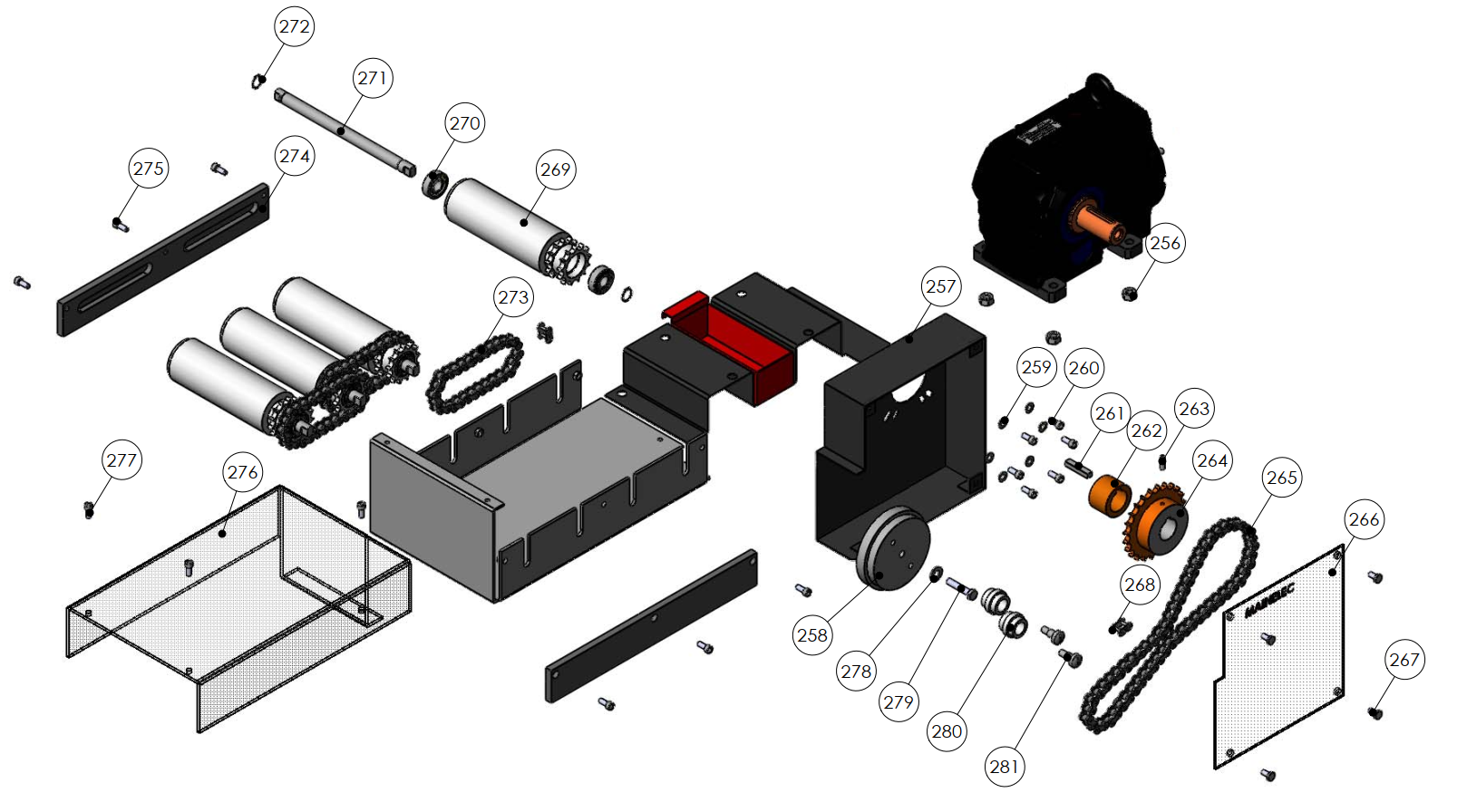 Réaliser l’échange des galets tendeurs 280 en suivant la gamme : 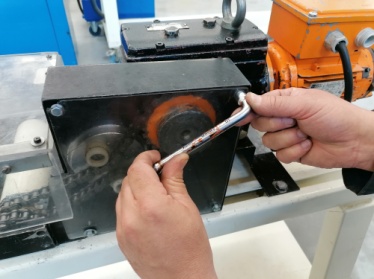 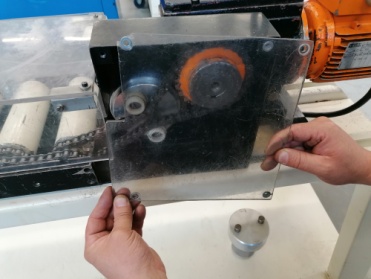 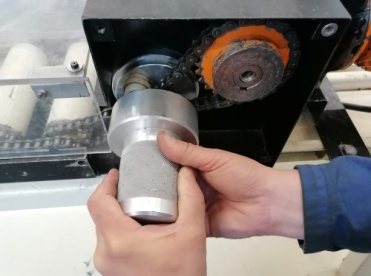 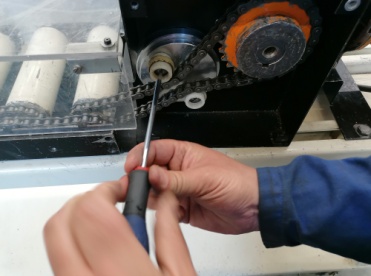 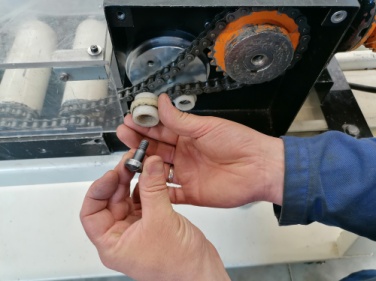 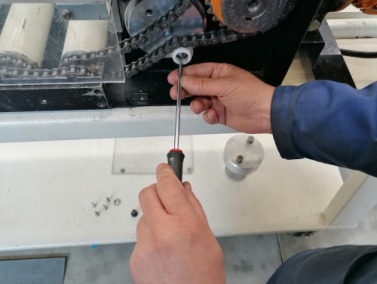 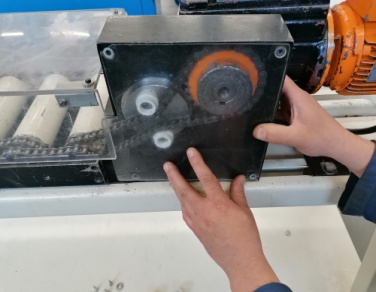 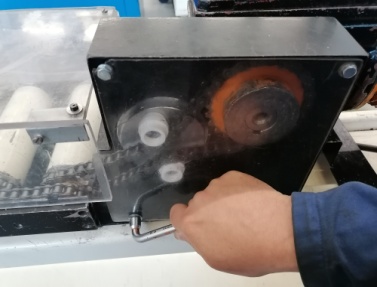 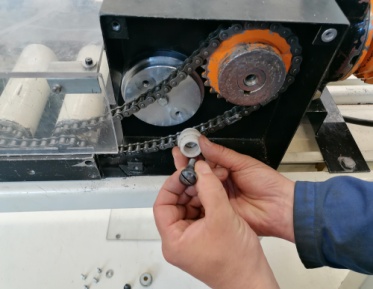 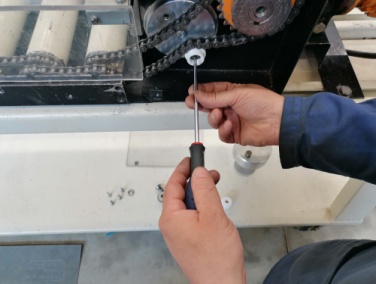 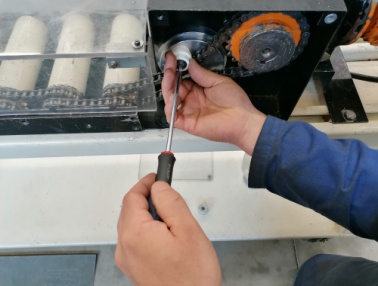 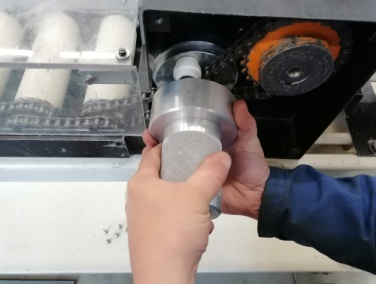 Demande la déconsignation: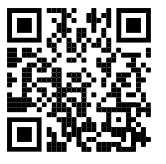 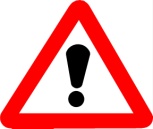 Demander la déconsignation du S.A.P « Mainelec ».Mise en service du S.A.P  « Mainelec»: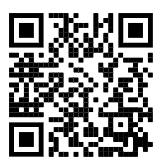 Réaliser la mise en service  du S.A.P « Mainelec ». La fonction globale du S.A.P  « Mainelec»:Placer les différentes propositions pour compléter l’analyse fonctionnelle ci-dessous : – Energie électrique 380 V– cartons en position finale  – Mainelec –  CONVOYER des cartons  – cartons en position initiale – Cy par Cy / Cy Continu –Tension de chaîne –    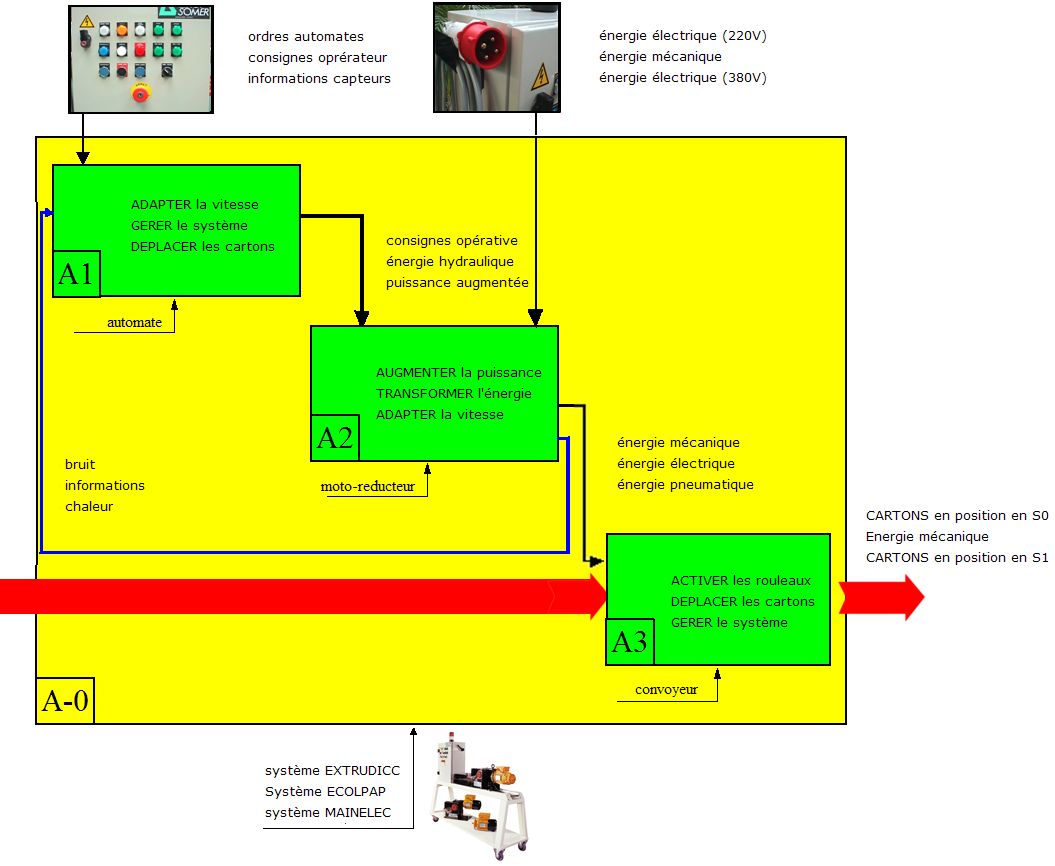 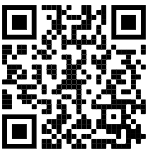 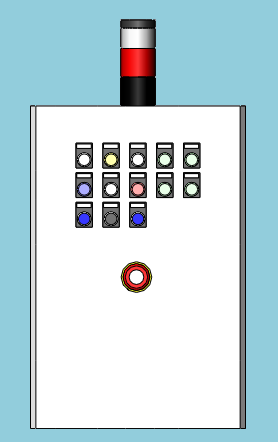 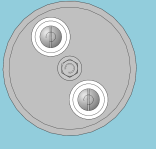 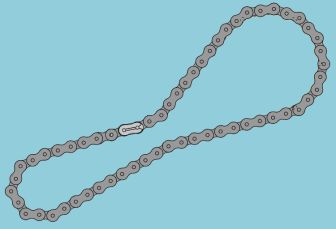 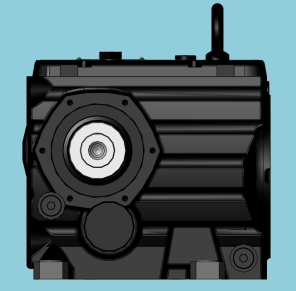 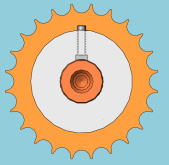 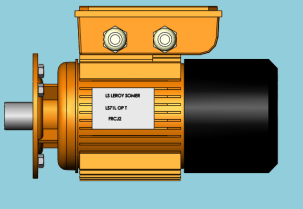 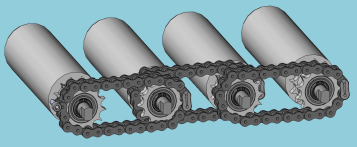 CompétencesIndicateurs d’évaluationEvaluationEvaluationEvaluationEvaluationCompétencesIndicateurs d’évaluationPas de réussite ou non faitRéussite partielleRéussite totale avec aideRéussite totale en autonomieCC1Compétence principaleL’organisation structurelle du S.A.P « Mainelec » est découverte. Les actigrammes et la fonction globale de l’analyse fonctionnelle SADT sont complétés.Les consignation/déconsignation sont réalisées correctement.CC1Compétence principaleL’organisation structurelle du S.A.P « Mainelec » est découverte. Les actigrammes et la fonction globale de l’analyse fonctionnelle SADT sont complétés.Les consignation/déconsignation sont réalisées correctement.0%
□40%
□75%
□100%
□CC4Compétence découverteLa procédure d’échange standard des galets tendeurs est réalisée.CC4Compétence découverteLa procédure d’échange standard des galets tendeurs est réalisée.0%
□40%
□75%
□100%
□CC3Compétence présentéeLe pilotage du S.A.P en mode normal est réalisé.CC3Compétence présentéeLe pilotage du S.A.P en mode normal est réalisé.0%
□40%
□75%
□100%
□BON D’INTERVENTIONBON D’INTERVENTIONBON D’INTERVENTIONDate : ……………..Temps alloué : 3h00SystèmeMainelecDescriptionDescriptionDescriptionVérifier la consignation du S.A.P « Mainelec » (pour une intervention en toute sécurité). Intervenir sur le S.A.P pour réaliser l’échange standard des galets tendeurs de la chaîne.Mettre en service le S.A.P « Mainelec ».Analyser le S.A.P « Mainelec » en utilisant la méthode SADT.Vérifier la consignation du S.A.P « Mainelec » (pour une intervention en toute sécurité). Intervenir sur le S.A.P pour réaliser l’échange standard des galets tendeurs de la chaîne.Mettre en service le S.A.P « Mainelec ».Analyser le S.A.P « Mainelec » en utilisant la méthode SADT.Vérifier la consignation du S.A.P « Mainelec » (pour une intervention en toute sécurité). Intervenir sur le S.A.P pour réaliser l’échange standard des galets tendeurs de la chaîne.Mettre en service le S.A.P « Mainelec ».Analyser le S.A.P « Mainelec » en utilisant la méthode SADT.